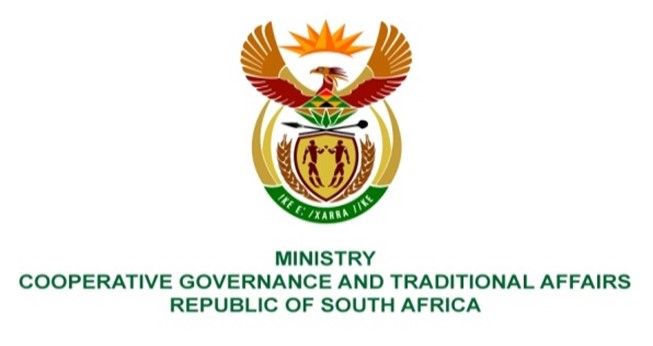 NATIONAL ASSEMBLY WRITTENQUESTION NUMBER 1173DATE OF PUBLICATION: 25 MARCH 2022QUESTION:1173.   Ms B Mathulelwa (EFF) to ask the Minister of Cooperative Governance and Traditional Affairs:Whether she and/or her department intends to assist the Msunduzi Local Municipality to take action against a ward councillor who, without any court order, demolished residents’ homes in Ward 17 in the Msunduzi Local Municipality, KwaZulu-Natal, on 7 March 2022; if not, why not; if so, what are the relevant details of the steps she will take in this regard?                                      NW1431EREPLY:This is a legal matter between the council and the councilor concerned, hence as a department we will await the council to report any actions taken by the council and the MEC responsible for local government in the province. We will forward the report to the honourable member as soon as it is received.The Department, through the Municipal Structures Act, established Code of Conduct  for councilors to deal with matters such as this.